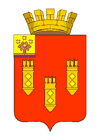 Чувашская Республикагород АлатырьАлатырская городскаятерриториальная избирательная комиссияот  06 июня 2023  г.                                                                                №  53/192-VРЕШЕНИЕО зачислении в резерв составов участковых комиссий На основании пункта 9 статьи 26 и пункта 5.1 статьи 27 Федерального закона «Об основных гарантиях избирательных прав и права на участие в референдуме граждан Российской Федерации» Алатырская городская территориальная избирательная комиссия     решила:1. Зачислить в резерв составов участковых комиссий Алатырской городской территориальной избирательной комиссии лиц согласно прилагаемому списку.2. Разместить настоящее решение на странице Алатырской городской территориальной избирательной комиссии в сети Интернет.Председатель Алатырской городской территориальной избирательной комиссии                                                  Н.В. МарунинаСекретарь Алатырской городской территориальной  избирательной комиссии                                                  Е.С. Маслова                                                                                Приложение к решению Алатырской городской территориальной избирательной комиссии от 06 июня 2023 г. № 53/192-VРезерв составов участковых комиссий Алатырской городской территориальной избирательной комиссии лицАникина Оксана Валерьевнасобрание избирателей по месту жительства - город Алатырь, ул. квартал ЗеленыйАлександрова Ирина Александровнасобрание избирателей по месту работы - Филиал ПАО "Россети Волга" - "Чувашэнерго" Алатырское производственное отделениеАлипова Надежда Анатольевнасобрание избирателей по месту работы - ТОС "Северо-Восточный"Акулькина Наталья Валерьевнасобрание избирателей по месту работы - МКУ "Центр бухгалтерского учета и финансовой отчетности" города Алатыря Чувашской РеспубликиАртемьева Лариса Валентиновнасобрание избирателей по месту работы - МБДОУ "Детский сад №14 "Родничок" города Алатыря Чувашской РеспубликиБажанова Екатерина Ивановнасобрание избирателей по месту работы - МБОУ "Средняя общеобразовательная школа № 7 имени Героя Советского Союза З.И. Парфёновой" города Алатыря Чувашской РеспубликиБучурлина Анастасия Валентиновнасобрание избирателей по месту работы - Муниципальное казенное учреждение "Центр бухгалтерского учета и финансовой отчетности" города Алатыря Чувашской РеспубликиБорисова Ксения Александровнасобрание избирателей по месту работы - Администрация города Алатыря Чувашской РеспубликиБорисова Анна Сергеевнасобрание избирателей по месту работы - МКУ "Центр бухгалтерского учета и финансовой отчетности" города Алатыря Чувашской РеспубликиБольшакова Елена Викторовнасобрание избирателей по месту работы - МБОУ "Средняя общеобразовательная школа №7 имени Героя Советского Союза З.И. Парфеновой" города Алатыря Чувашской РеспубликиБезымянова Олеся Васильевнасобрание избирателей по месту работы - МБДОУ "Детский сад №10 "Сказка" города Алатыря Чувашской РеспубликиБерезкина Ирина Валерьевнасобрание избирателей по месту работы - МКУ "Центр бухгалтерского учета и финансовой отчетности" города Алатыря Чувашской РеспубликиБлинова Татьяна Сергеевнасобрание избирателей по месту работы - Администрация города Алатыря Чувашской РеспубликиВасюхина Наталия Михайловнасобрание избирателей по месту работы - МБДОУ "Детский сад №10 "Сказка" города Алатыря Чувашской РеспубликиВласова Елена Ивановнасобрание избирателей по месту работы - МБДОУ "Детский сад №14 "Родничок" города Алатыря Чувашской РеспубликиГерман Михаил Михайловичсобрание избирателей по месту работы - МКУ "Центр бухгалтерского учета и финансовой отчетности" города Алатыря Чувашской РеспубликиГородецкая Наталья Валерьевнасобрание избирателей по месту работы - МБДОУ "Детский сад № 10 "Сказка" города Алатыря Чувашской РеспубликиГлухова Ольга Владимировнасобрание избирателей по месту работы - МБОУ "Средняя общеобразовательная школа №7 имени Героя Советского Союза З. И. Парфёновой" города Алатыря Чувашской РеспубликиДавыдова Юлия Юрьевнасобрание избирателей по месту работы - МБОУ "Средняя общеобразовательная школа № 7 имени Героя Советского Союза З.И. Парфёновой" города Алатыря Чувашской РеспубликиДенисова Ольга Владимировнасобрание избирателей по месту работы - ООО "Нива и К"Добрынкин Олег Валерьевичсобрание избирателей по месту работы - Алатырское ПО филиала ПАО "Россети Волга" - "Чувашэнерго"Дугина Лариса Александровнасобрание избирателей по месту работы - МБДОУ "Детский сад №14 "Родничок" города Алатыря Чувашской РеспубликиДмитриева Анна Викторовнасобрание избирателей по месту работы - МБОУ "Детский сад № 10 "Сказка" города Алатыря Чувашской РеспубликиДмитриева Наталья Васильевнасобрание избирателей по месту работы - МБОУ "Средняя общеобразовательная школа №7 имени Героя Советского Союза З.И. Парфёновой" города Алатыря Чувашской РеспубликиДябдёнкова Юлия Сергеевнасобрание избирателей по месту работы - МКУ "Центр бухгалтерского учета и финансовой отчетности" города Алатыря Чувашской РеспубликиЖевлатова Елена Николаевнасобрание избирателей по месту работы - МБОУ "Средняя общеобразовательная школа №9 имени Героя Советского Союза П.Г. Макарова" города Алатыря Чувашской РеспубликиЗайцева Наталья Ивановнасобрание избирателей по месту работы - МБДОУ "Детский сад №14 "Родничок" города Алатыря Чувашской РеспубликиЗайцева Наталия Владимировнасобрание избирателей по месту работы - МБОУ "Средняя общеобразовательная школа № 7 имени Героя Советского Союза З.И. Парфёновой" города Алатыря Чувашской РеспубликиЗахарова Ольга Николаевнасобрание избирателей по месту работы - МКУ "Центр бухгалтерского учета и финансововой отчетности" города Алатыря Чувашской РеспубликиЗахарова Марина Николаевнасобрание избирателей по месту работы - Администрация города Алатыря Чувашской РеспубликиЗдюмаева Ирина Николаевнасобрание избирателей по месту работы - МКУ "Центр бухгалтерского учета и финансовой отчетности" города Алатыря Чувашской РеспубликиИванова Анастасия Юрьевнасобрание избирателей по месту работы - МБДОУ "Детский сад №10 "Сказка" города Алатыря Чувашской РеспубликиКазакова Анна Васильевнасобрание избирателей по месту работы - МКУ "Центр бухгалтерского учета и финансовой отчетности" города Алатыря Чувашской РеспубликиКарпухина Кристина Андреевнасобрание избирателей по месту работы - МБДОУ "Детский сад №14 "Родничок" города Алатыря Чувашской РеспубликиКарасева Елена Александровнасобрание избирателей по месту работы - МКУ "Центр бухгалтерского учета и финансовой отчетности" города Алатыря Чувашской республикиКабанова Евгения Николаевнасобрание избирателей по месту работы - МБОУ "Средняя общеобразовательная школа № 7 имени Героя Советского Союза З.И. Парфёновой" города Алатыря Чувашской РеспубликиКашеваров Евгений Сергеевичсобрание избирателей по месту работы - МБОУ "Средняя общеобразовательная школа №7 имени Героя Советского Союза З.И. Парфёновой" города Алатыря Чувашской РеспубликиКириллова Елена Ивановнасобрание избирателей по месту работы - МБДОУ "Детский сад №10 "Сказка" города Алатыря Чувашской РеспубликиКостюнина Екатерина Павловнасобрание избирателей по месту работы - ГУП Чувашской Республики "Республиканские электрические сети" Минпромэнерго Чувашской РеспубликиКривцов Андрей Викторовичсобрание избирателей по месту работы - МКУ "Центр бухгалтерского учета и финансовой отчетности" города Алатыря Чувашской РеспубликиЛазарева Ольга Валентиновнасобрание избирателей по месту работы - МБДОУ "Детский сад №10 "Сказка" города Алатыря Чувашской РеспубликиЛазарева Екатерина Сергеевнасобрание избирателей по месту работы - МБДОУ "Детский сад №10 "Сказка" города Алатыря Чувашской РеспубликиЛогинова Марина Александровнасобрание избирателей по месту работы - МКУ "Центр бухгалтерского учета и финансовой отчетности" города Алатыря Чувашской РеспубликиЛукишина Елена Васильевнасобрание избирателей по месту работы - Алатырское ПО филиала ПАО "Россети Волга" - "Чувашэнерго"Лычагина Галина Трофимовнасобрание избирателей по месту работы - МБОУ "Средняя общеобразовательная школа №7 имени Героя Советского Союза З.И.Парфёновой" города Алатыря Чувашской РеспубликиМакалова Ирина Константиновнасобрание избирателей по месту жительства - Чувашская Республика, город Алатырь, улица Кирова, д. 38Мартьянова Анастасия ВладимировнаЧувашское региональное отделение Политической партии ЛДПР-Либерально-демократической партии РоссииМакшанова Елена Андреевнасобрание избирателей по месту работы - МБОУ "Средняя общеобразовательная школа №7 имени Героя Советского Союза З.И. Парфёновой" города Алатыря Чувашской РеспубликиМиронова Елена Григорьевнасобрание избирателей по месту работы - МКУ "Центр бухгалтерского учета и финансовой отчетности" города Алатыря Чувашской РеспубликиМихайлова Светлана Николаевнасобрание избирателей по месту работы - МБДОУ "Детский сад №10 "Сказка" города Алатыря Чувашской РеспубликиНефедова Ольга Ивановнасобрание избирателей по месту работы - БУ "Центр бухгалтерского учета и финансовой отчетности" города Алатыря Чувашской РеспубликиНуякшева Ольга Евгеньевнасобрание избирателей по месту работы - МБДОУ "Детский сад № 1 "Теремок" города Алатыря Чувашской РеспубликиПотапова Елена Валентиновнасобрание избирателей по месту работы - МБДОУ "Детский сад №14 "Родничок" города Алатыря Чувашской РеспубликиПутинцева Лидия Валентиновнасобрание избирателей по месту работы - МБОУ "Средняя общеобразовательная школа № 7 имени Героя Советского Союза З.И. Парфёновой" города Алатыря Чувашской РеспубликиРаймова Наталья Валентиновнасобрание избирателей по месту работы - МБДОУ "Детский сад №14 "Родничок" города Алатыря Чувашской РеспубликиРусакова Светлана Владимировнасобрание избирателей по месту работы - МБДОУ "Детский сад №14 "Родничок" города Алатыря Чувашской РеспубликиРодионова Наталья Ивановнасобрание избирателей по месту работы - МБДОУ "Детский сад №14 "Родничок" города Алатыря Чувашской РеспубликиСимонова Елена Анатольевнасобрание избирателей по месту работы - МБОУ "Средняя общеобразовательная школа № 11" города Алатыря Чувашской РеспубликиСклизкова Наталья Юрьевнасобрание избирателей по месту работы - МБДОУ "Детский сад №14 "Родничок" города Алатыря Чувашской РеспубликиСтепанова Валентина Александровнасобрание избирателей по месту работы - МБОУ "Средняя общеобразовательная школа № 7 имени Героя Советского Союза З.И. Парфёновой" города Алатыря Чувашской РеспубликиТрифонова Надежда Геннадьевнасобрание избирателей по месту жительства - Чувашская Республика, город Алатырь, ул ПервомайскаяТужилкина Елена Серафимовнасобрание избирателей по месту работы - МБОУ "Средняя общеобразовательная школа №7 имени Героя Советского Союза З.И. Парфёновой" города Алатыря Чувашской РеспубликиТырлышкина Лариса Анатольевнасобрание избирателей по месту работы - МБОУ "Средняя общеобразовательная школа №7 имени Героя Советского Союза З.И.Парфёновой" города Алатыря Чувашской РеспубликиФедотова Любовь Викторовнасобрание избирателей по месту работы - МКУ "Центр бухгалтерского учета и финансовой отчетности" города Алатыря Чувашской РеспубликиШатова Валентина Александровнасобрание избирателей по месту жительства - Чувашская Республика, город Алатырь, ул. ЛермонтоваШаренкова Елена Александровнасобрание избирателей по месту работы - МБДОУ "Детский сад №10 "Сказка" города Алатыря Чувашской РеспубликиШохирева Людмила Олеговнасобрание избирателей по месту работы - МБОУ "Средняя общеобразовательная школа №7 имени Героя Советского Союза З.И. Парфёновой" города Алатыря Чувашской РеспубликиШвецова Александра Валерьевнасобрание избирателей по месту жительства - Чувашская Республика, г. Алатырь, ул. Пирогова, д.6Яшин Максим Вячеславовичсобрание избирателей по месту работы - Алатырский филиал ПАО "Россети Волга" - "Чувашэнерго"